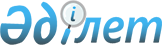 Жамбыл ауданының 2013-2015 жылдарға арналған аудандық бюджеті туралы
					
			Күшін жойған
			
			
		
					Алматы облысы Жамбыл аудандық мәслихатының 2012 жылғы 21 желтоқсандағы N 14-107 шешімі. Алматы облысының Әділет департаментінде 2012 жылы 28 желтоқсанда N 2259 болып тіркелді. Күші жойылды - Алматы облысы Жамбыл аудандық мәслихатының 29 мамырдағы 2014 № 34-237 шешімімен      Ескерту. Күші жойылды - Алматы облысы Жамбыл аудандық мәслихатының 29.05.2014 № 34-237 шешімімен.

      РҚАО ескертпесі.

      Құжаттың мәтінінде түпнұсқасының пунктуациясы мен орфографиясы сақталған.       

Қазақстан Республикасының 2008 жылғы 4 желтоқсандағы Бюджет Кодексiнің 9-бабының 2-тармағына Қазақстан Республикасы 2001 жылғы 23 қаңтардағы "Қазақстан Республикасындағы жергілікті мемлекеттік басқару және өзін-өзі басқару туралы" Заңының 6-бабы 1–тармағының 1) тармақшасына сәйкес, Жамбыл аудандық мәслихат ШЕШIМ ҚАБЫЛДАДЫ:



      1. 2013-2015 жылдарға арналған аудандық бюджет тиесінше 1, 2 және 3-қосымшаларға сәйкес, соның ішінде 2013 жылға келесі көлемде бекітілсін:



      1) Кiрiстер – 7716518 мың теңге, соның iшiнде:

      салықтық түсiмдер – 1528267 мың теңге;

      салықтық емес түсiмдер – 30769 мың теңге;

      негiзгi капиталды сатудан түсетiн түсiмдер – 15770 мың теңге;

      трансферттердің түсiмдері – 6075291 мың теңге, оның iшiнде:

      ағымдағы нысаналы трансферттер – 1708428 мың теңге;

      нысаналы даму трансферттері 705883 мың теңге;

      субвенция – 3660980 мың теңге.



      2) Шығындар – 7887942 мың теңге.



      3) Таза бюджеттiк кредиттеу – 84987 теңге, оның ішінде:

      бюджеттік кредиттер – 95535 мың теңге;

      бюджеттік кредиттерді өтеу – 10548 мың теңге.



      4) Қаржы активтерiнiң операциялары бойынша сальдо – 0 теңге.



      5) Тапшылық (профицит) – -256411 мың теңге.



      6) Бюджет тапшылығын қаржыландыру (профицитiн пайдалану) – 256411 мың теңге, оның ішінде:

      қарыздар түсімі – 95535 мың теңге;

      қарыздарды өтеу – 10575 мың теңге;

      бюджет қаражаттарының пайдаланылатын қалдықтары – 171451 теңге.

      Ескерту. 1-тармаққа өзгерістер енгізілді - Жамбыл аудандық мәслихатының 06.03.2013 N 15-116; 05.06.2013 N 17-136; 03.07.2013 N 19-148; 20.08.2013 N 22-156; 08.11.2013 N 25-168; 04.12.2013 N 27-179 (2012 жылдың 1 қаңтарынан бастап қолданысқа енгізіледі) шешімдерімен.



      2. Аудан аумағындағы табиғи және техногендік сипаттағы төтенше жағдайларды жоюға арналған ауданның жергілікті атқарушы органының 2013 жылға арналған төтенше резерві 8316 мың теңге сомасында бекiтiлсiн.



      3. 2013 жылға арналған аудандық бюджеттi атқару барысында секвестрлеуге жатпайтын аудандық бюджеттiк бағдарламалар тiзбесi 4-қосымшаға сәйкес бекiтiлсiн.



      4. Осы шешiм 2013 жылдың 1 қаңтарынан бастап қолданысқа енгiзiлсiн.      Сессия төрағасы                            Ахметжанов Н.Ұ.      Мәслихат хатшысы                           Қазиев Б.Б.      КЕЛІСІЛДІ:      Жамбыл ауданының экономика

      және бюджеттік жоспарлау

      бөлімі мемлекеттік мекемесі

      бастығының міндетін атқарушы               Байғабатова Гүләйім Райымқұлқызы

      21 желтоқсан 2012 жыл

Жамбыл аудандық мәслихатының

2012 жылғы 21 желтоқсандағы

"Жамбыл ауданының

2013-2015 жылдарға арналған

бюджеті туралы"

N 14-107 шешіміне

1-қосымша 

Жамбыл ауданының 2013 жылға арналған бюджетi      Ескерту. 1-қосымша жаңа редакцияда - Жамбыл аудандық мәслихатының 04.12.2013 N 27-179 (2012 жылдың 1 қаңтарынан бастап қолданысқа енгізіледі) шешімімен.

Жамбыл аудандық мәслихатының

2012 жылғы 21 желтоқсандағы

"Жамбыл ауданының

2013-2015 жылдарға арналған

бюджеті туралы"

N 14-107 шешіміне

2-қосымша 

Жамбыл ауданының 2014 жылға арналған бюджетi

Жамбыл аудандық мәслихатының

2012 жылғы 21 желтоқсандағы

"Жамбыл ауданының

2013-2015 жылдарға арналған

бюджеті туралы"

N 14-107 шешіміне

3-қосымша 

Жамбыл ауданының 2015 жылға арналған бюджетi

Жамбыл аудандық мәслихатының

2012 жылғы 21 желтоқсандағы

"Жамбыл ауданының

2013-2015 жылдарға арналған

бюджеті туралы"

N 14-107 шешіміне

4-қосымша 

2013 жылға арналған аудандық бюджетті атқару барысында

қысқартуға жатпайтын аудандық бюджеттік бағдарламалар тізбегі
					© 2012. Қазақстан Республикасы Әділет министрлігінің «Қазақстан Республикасының Заңнама және құқықтық ақпарат институты» ШЖҚ РМК
				СанатыСанатыСанатыСанатыСанатыСомасы

(мың теңге)СыныпСыныпСыныпСыныпСомасы

(мың теңге)Ішкі сыныпІшкі сыныпІшкі сыныпСомасы

(мың теңге)ЕрекшелігіЕрекшелігіСомасы

(мың теңге)АталуыСомасы

(мың теңге)1 Кірістер77165181Салықтық түсімдер15282674Меншікке салынатын салықтар14688101Мүлікке салынатын салықтар12701341Заңды тұлғалардың және жеке кәсіпкерлердің

мүлкіне салынатын салық12650072Жеке тұлғалардың мүлкіне салынатын салық51273Жер салығы199962Елді мекендер жерлеріне жеке тұлғалардан

алынатын жер салығы112003Өнеркәсіп, көлік, байланыс, қорғаныс

жеріне және ауыл шаруашылығына арналмаған

өзге де жерге салынатын жер салығы43007Ауыл шаруашылығы мақсатындағы жерлерге

заңды тұлғалардан, жеке кәсіпкерлерден,

жеке нотариустар мен адвокаттардан

алынатын жер салығы7968Елді мекендер жерлеріне заңды тұлғалардан,

жеке кәсіпкерлерден, жеке нотариустар мен

адвокаттардан алынатын жер салығы37004Көлік құралдарына салынатын салық1736801Заңды тұлғалардан көлік құралдарына

салынатын салық118802Жеке тұлғалардан көлік құралдарына

салынатын салық1618005Бірыңғай жер салығы50001Бірыңғай жер салығы50005Тауарларға, жұмыстарға және қызметтерге

салынатын ішкі салықтар309702Акциздер544096Заңды және жеке тұлғалар бөлшек саудада

өткізетін, сондай-ақ өзінің өндірістік

мұқтаждарына пайдаланылатын бензин

(авиациялықты қоспағанда)490097Заңды және жеке тұлғаларға бөлшек саудада

өткізетін, сондай -ақ өз өндірістік

мұқтаждарына пайдаланылатын дизель отыны5403Табиғи және басқа да ресурстарды

пайдаланғаны үшін түсетін түсімдер438015Жер учаскелерін пайдаланғаны үшін төлем43804Кәсіпкерлік және кәсіби қызметті

жүргізгені үшін алынатын алымдар188801Жеке кәсіпкерлерді мемлекеттік тіркегені

үшін алынатын алым17902Жекелеген қызмет түрлерімен айналысу

құқығы үшін алынатын лицензиялық алым23303Заңды тұлғаларды мемлекеттік тіркегені

және филиалдар мен өкілдіктерді есептік

тіркегені, сондай-ақ оларды қайта

тіркегені үшін алым4505Жылжымалы мүлікті кепілдікке салуды

мемлекеттік тіркегені және кеменiң немесе

жасалып жатқан кеменiң ипотекасы үшін

алынатын алым21014Көлік құралдарын мемлекеттік тіркегені,

сондай-ақ оларды қайта тіркегені үшін алым91018Жылжымайтын мүлікке және олармен мәміле

жасау құқығын мемлекеттік тіркегені үшін

алынатын алым1315020Сыртқы (көрнекі) жарнаманы аудандық маңызы

бар қалалар, ауылдар, кенттер, ауылдық

округтер аумақтары арқылы өтетін облыстық

маңызы бар жалпыға ортақ пайдаланылатын

автомобиль жолдарының бөлiнген

белдеуiндегі жарнаманы тұрақты орналастыру

объектілерінде орналастырғаны үшін

төлемақыны қоспағанда, сыртқы (көрнекi)

жарнаманы облыстық маңызы бар жалпыға

ортақ пайдаланылатын автомобиль жолдарының

бөлiнген белдеуiндегі жарнаманы тұрақты

орналастыру объектілерінде орналастырғаны

үшiн төлемақы405Ойын бизнесіне салық22702Тіркелген салық22707Басқа да салықтар521Басқа да салықтар5210Жергілікті бюджетке түсетін өзге де салық

түсімдері528Заңдық мәнді іс-әрекеттерді жасағаны және

(немесе) оған уәкілеттігі бар мемлекеттік

органдар немесе лауазымды адамдар құжаттар

бергені үшін алынатын міндетті төлемдер284351Мемлекеттік баж284352Мемлекеттік мекемелерге сотқа берілетін

талап арыздарынан алынатын мемлекеттік

бажды қоспағанда, мемлекеттік баж сотқа

берілетін талап арыздардан, ерекше талап

ету істері арыздарынан, ерекше

жүргізілетін істер бойынша арыздардан

(шағымдардан), сот бұйрығын шығару туралы

өтініштерден, атқару парағының дубликатын

беру туралы шағымдардан, аралық (төрелік)

соттардың және шетелдік соттардың

шешімдерін мәжбүрлеп орындауға атқару

парағын беру туралы шағымдардың, сот

актілерінің атқару парағының және өзге де

құжаттардың көшірмелерін қайта беру туралы

шағымдардан алынады201504Азаматтық хал актiлерiн тiркегенi үшiн,

сондай-ақ азаматтарға азаматтық хал

актiлерiн тiркеу туралы куәлiктердi және

азаматтық хал актiлерi жазбаларын

өзгертуге, толықтыруға және қалпына

келтiруге байланысты куәлiктердi қайтадан

бергенi үшiн мемлекеттік баж45005Шетелге баруға және Қазақстан

Республикасына басқа мемлекеттерден

адамдарды шақыруға құқық беретiн

құжаттарды ресiмдегенi үшiн, сондай-ақ

осы құжаттарға өзгерiстер енгiзгенi үшiн

мемлекеттік баж4456Шетелдiктердiң паспорттарына немесе оларды

ауыстыратын құжаттарына Қазақстан

Республикасынан кету және Қазақстан

Республикасына келу құқығына виза бергенi

үшiн мемлекеттік баж4107Қазақстан Республикасының азаматтығын алу,

Қазақстан Республикасының азаматтығын

қалпына келтiру және Қазақстан

Республикасының азаматтығын тоқтату туралы

құжаттарды ресiмдегенi үшін мемлекеттік

баж1808Тұрғылықты жерiн тiркегенi үшiн

мемлекеттік баж235010Жеке және заңды тұлғалардың азаматтық,

қызметтік қаруының (аңшылық суық қаруды,

белгі беретін қаруды, ұңғысыз атыс қаруын,

механикалық шашыратқыштарды, көзден жас

ағызатын немесе тітіркендіретін заттар

толтырылған аэрозольді және басқа

құрылғыларды, үрлемелі қуаты 7,5 Дж-дан

аспайтын пневматикалық қаруды қоспағанда

және калибрі 4,5 мм-ге дейінгілерін

қоспағанда) әрбір бірлігін тіркегені және

қайта тіркегені үшін алынатын мемлекеттік

баж5012Қаруды және оның оқтарын сақтауға немесе

сақтау мен алып жүруге, тасымалдауға,

Қазақстан Республикасының аумағына әкелуге

және Қазақстан Республикасынан әкетуге

рұқсат бергені үшін алынатын мемлекеттік

баж29021Тракторшы-машинистің куәлігі берілгені

үшін алынатын мемлекеттік баж602Салықтық емес түсімдер307691Мемлекеттік меншіктен түсетін кірістер80111Мемлекеттік кәсіпорындардың таза кірісінің

бір бөлігінің түсімдері7002Коммуналдық мемлекеттік кәсіпорындардың

таза кірісінің бір бөлігінің түсімдері7005Мемлекет меншігіндегі мүлікті жалға

беруден түсетін кірістер73114Облыстың коммуналдық меншігіндегі мүлікті

жалға беруден түсетін кірістер27835Коммуналдық меншіктегі тұрғын үй қорынан

үйлерді жалдаудан түсетін кірістер26538Аудандық маңызы бар қала, ауыл, кент,

ауылдық округ әкімдерінің басқаруындағы

мемлекеттік мүлікті жалға беруден түсетін

кірістерді қоспағанда ауданның (облыстық

маңызы бар қаланың) коммуналдық

меншігіндегі мүлікті жалға беруден

түсетін кірістер12419Аудандық маңызы бар қала, ауыл, кент,

ауылдық округ әкімдерінің басқаруындағы

мемлекеттік мүлікті жалға беруден түсетін

кірістерді қоспағанда ауданның (облыстық

маңызы бар қаланың) коммуналдық

меншігіндегі тұрғын үй қорынан үйлердi

жалға беруден түсетін кірістер6344Мемлекеттік бюджеттен қаржыландырылатын,

сондай-ақ Қазақстан Республикасы Ұлттық

Банкінің бюджетінен (шығыстар сметасынан)

ұсталатын және қаржыландырылатын

мемлекеттік мекемелер салатын айыппұлдар,

өсімпұлдар, санкциялар, өндіріп алулар7831Мұнай секторы ұйымдарынан түсетін

түсімдерді қоспағанда, мемлекеттік

бюджеттен қаржыландырылатын, сондай-ақ

Қазақстан Республикасы Ұлттық Банкінің

бюджетінен (шығыстар сметасынан) ұсталатын

және қаржыландырылатын мемлекеттік

мекемелер салатын айыппұлдар, өсімпұлдар,

санкциялар, өндіріп алулар7835Облыстық бюджеттен қаржыландыратын

мемлекеттік мекемелер салатын әкімшілік

айыппұлдар, өсімпұлдар, санкциялар,

өндіріп алулар75154Аудандық маңызы бар қалалар, ауылдар,

кенттер, ауылдық округтер әкімдері салатын

айыппұлдар, өсімпұлдар, санкциялар,

өндіріп алуларды қоспағанда ауданның

(облыстық маңызы бар қаланың) бюджетінен

қаржыландыратын мемлекеттік мекемелер

салатын әкімшілік айыппұлдар, өсімпұлдар,

санкциялар, өндіріп алулар326Басқа да салықтық емес түсімдер219751Басқа да салықтық емес түсімдер219755Жергілікті бюджеттен қаржыландырылатын

мемлекеттік мекемелердің дебиторлық,

депоненттік берешегінің түсімі10007Бұрын жергілікті бюджеттен алынған,

пайдаланылмайтын қаражаттардың қайтарылуы609Жергілікті бюджетке түсетін салықтық

емес басқа да түсімдер209153Негізгі капиталды сатудан түсетін түсімдер821913Жерді және материалдық емес активтерді

сату821911Жерді сату821911Жер учаскелерін сатудан түсетін түсімдер821914Трансферттердің түсімдері60752912Мемлекеттік басқарудың жоғары тұрған

органдарынан түсетін трансферттер60752912Облыстық бюджеттен түсетін трансферттер60752911Ағымдағы нысаналы трансферттер17084282Нысаналы даму трансферттері7058833Субвенциялар3660980Функц. топФункц. топФункц. топФункц. топФункц. топФункц. топсомасы

(мың теңге)Кіші функцияКіші функцияКіші функцияКіші функцияКіші функциясомасы

(мың теңге)Бағд.әкім.Бағд.әкім.Бағд.әкім.Бағд.әкім.сомасы

(мың теңге)Бағдарл.Бағдарл.Бағдарл.сомасы

(мың теңге)Кіші бағд.Кіші бағд.сомасы

(мың теңге)сомасы

(мың теңге)Атауысомасы

(мың теңге)ІІ. Шығындар78879421Жалпы сипаттағы мемлекеттік қызметтер3631261Мемлекеттiк басқарудың жалпы

функцияларын орындайтын өкiлдi,

атқарушы және басқа органдар308415112Аудан (облыстық маңызы бар қала)

мәслихатының аппараты12943001Аудан (облыстық маңызы бар қала)

мәслихатының қызметін қамтамасыз ету

жөніндегі қызметтер12697003Мемлекеттік органның күрделі шығыстары246122Аудан (облыстық маңызы бар қала)

әкімінің аппараты64264001Қаладағы аудан, аудандық маңызы бар

қаланың, кент, ауыл (село) әкімінің

қызметін қамтамасыз ету жөніндегі

қызметтер61997003Мемлекеттік органның күрделі шығыстары2267123Қаладағы аудан, аудандық маңызы бар

қала, кент, ауыл, ауылдық округ

әкімінің аппараты231208001Қаладағы аудан, аудандық маңызы бар

қала, кент, ауыл, ауылдық округ

әкімінің қызметін қамтамасыз ету

жөніндегі қызметтер209390011Республикалық бюджеттен берілетін

трансферттер есебінен7905015Жергілікті бюджет қаражаты есебінен201485022Мемлекеттік органның күрделі шығыстары21818011Республикалық бюджеттен берілетін

трансферттер есебінен19887015Жергілікті бюджет қаражаты есебінен19312Қаржылық қызмет32955452Ауданның (облыстық маңызы бар қаланың)

қаржы бөлімі32955001Ауданның (облыстық маңызы бар қаланың)

бюджетін орындау және ауданның

(облыстық маңызы бар қаланың)

коммуналдық меншігін басқару

саласындағы мемлекеттік саясатты іске

асыру жөніндегі қызметтер15646003Салық салу мақсатында мүлікті

бағалауды жүргізу1646010Жекешелендіру, коммуналдық меншікті

басқару, жекешелендіруден кейінгі

қызмет және осыған байланысты дауларды

реттеу663028Коммуналдық меншікке мүлікті сатып алу150005Жоспарлау және статистикалық қызмет16756453Ауданның (облыстық маңызы бар қаланың)

экономика және бюджеттік жоспарлау

бөлімі16756001Экономикалық саясатты, мемлекеттік

жоспарлау жүйесін қалыптастыру мен

дамыту және ауданды (облыстық маңызы

бар қаланы) басқару саласындағы

мемлекеттік саясатты іске асыру

жөніндегі қызметтер16506004Мемлекеттік органның күрделі шығыстары2509Жалпы сипаттағы өзге де мемлекеттiк

қызметтер5000467Ауданның (облыстық маңызы бар қаланың)

құрылыс бөлімі5000040Мемлекеттік органдардың объектілерін

дамыту50002Қорғаныс276871Әскери мұқтаждықтар2250122Аудан (облыстық маңызы бар қала)

әкімінің аппараты2250005Жалпыға бірдей әскери міндетті атқару

шеңберіндегі іс-шаралар22502Төтенше жағдайлар жөнiндегi жұмыстарды

ұйымдастыру25437122Аудан (облыстық маңызы бар қала)

әкімінің аппараты25437006Аудан (облыстық маңызы бар қала)

ауқымындағы төтенше жағдайлардың

алдын алу және жою254373Қоғамдық тәртіп, қауіпсіздік,

құқықтық, сот, қылмыстық-атқару

қызметі7999Қоғамдық тәртіп және қауіпсіздік

саласындағы басқа да қызметтер 799485Ауданның (облыстық маңызы бар қаланың)

жолаушылар көлігі және автомобиль

жолдары бөлімі799021Елдi мекендерде жол жүрісі

қауiпсiздiгін қамтамасыз ету7994Білім беру54790801Мектепке дейiнгi тәрбие және оқыту423116464Ауданның (облыстық маңызы бар қаланың)

білім бөлімі423116009Мектепке дейінгі тәрбие ұйымдарының

қызметін қамтамасыз ету112122011Республикалық бюджеттен берілетін

трансферттер есебiнен2964015Жергілікті бюджет қаражаты есебінен109158040Мектепке дейінгі білім беру

ұйымдарында мемлекеттік білім беру

тапсырысын іске асыруға310994011Республикалық бюджеттен берілетін

трансферттер есебiнен3109942Бастауыш, негізгі орта және жалпы

орта білім беру3778433464Ауданның (облыстық маңызы бар қаланың)

білім бөлімі3778433003Жалпы білім беру3719201011Республикалық бюджеттен берілетін

трансферттер есебiнен95902015Жергілікті бюджет қаражаты есебінен3623299006Балаларға қосымша білім беру592324Техникалық және кәсіптік, орта

білімнен кейінгі білім беру20094464Ауданның (облыстық маңызы бар қаланың)

білім бөлімі20094018Кәсіптік оқытуды ұйымдастыру200949Бiлiм беру саласындағы өзге де

қызметтер1257437464Ауданның (облыстық маңызы бар қаланың)

білім бөлімі923974001Жергілікті деңгейде білім беру

саласындағы мемлекеттік саясатты

іске асыру жөніндегі қызметтер15367012Мемлекеттік органның күрделі шығыстары700004Ауданның (облыстық маңызы бар қаланың)

мемлекеттік білім беру мекемелерінде

білім беру жүйесін ақпараттандыру11648005Ауданның (облыстық маңызы бар қаланың)

мемлекеттік білім беру мекемелер үшін

оқулықтар мен оқу-әдiстемелiк

кешендерді сатып алу және жеткізу63902015Жетім баланы (жетім балаларды) және

ата-аналарының қамқорынсыз қалған

баланы (балаларды) күтіп-ұстауға

асыраушыларына ай сайынғы ақшалай

қаражат төлемдері24903011Республикалық бюджеттен берілетін

трансферттер есебiнен24903020Үйде оқытылатын мүгедек балаларды

жабдықпен, бағдарламалық қамтыммен

қамтамасыз ету 7680011Республикалық бюджеттен берілетін

трансферттер есебiнен7680067Ведомстволық бағыныстағы мемлекеттік

мекемелерінің және ұйымдарының күрделі

шығыстары799774011Республикалық бюджеттен берілетін

трансферттер есебiнен20172015Жергілікті бюджет қаражаты есебінен779602467Ауданның (облыстық маңызы бар қаланың)

құрылыс бөлімі333463037Білім беру объектілерін салу және

реконструкциялау333463015Жергілікті бюджет қаражаты есебінен3334636Әлеуметтiк көмек және әлеуметтiк

қамсыздандыру2226752Әлеуметтік көмек192769451Ауданның (облыстық маңызы бар қаланың)

жұмыспен қамту және әлеуметтік

бағдарламалар бөлімі192769002Еңбекпен қамту бағдарламасы40441100Қоғамдық жұмыстар32388101Жұмыссыздарды кәсіптік даярлау және

қайта даярлау2922102Халықты жұмыспен қамту саласында

азаматтарды әлеуметтік қорғау

жөніндегі қосымша шаралар5131004Ауылдық жерлерде тұратын денсаулық

сақтау, білім беру, әлеуметтік

қамтамасыз ету, мәдениет, спорт және

ветеринар мамандарына отын сатып алуға

Қазақстан Республикасының заңнамасына

сәйкес әлеуметтік көмек көрсету31911005Мемлекеттік атаулы әлеуметтік көмек9710015Жергілікті бюджет қаражаты есебінен9710006Тұрғын үй көмегі13642007Жергілікті өкілетті органдардың шешімі

бойынша мұқтаж азаматтардың жекелеген

топтарына әлеуметтік көмек15159028Облыстық бюджеттен берілетін

трансферттер есебінен11739029Ауданның (облыстық маңызы бар

қаланың)бюджет қаражаты есебінен3420010Үйден тәрбиеленіп оқытылатын мүгедек

балаларды материалдық қамтамасыз ету3969014Мұқтаж азаматтарға үйде әлеуметтiк

көмек көрсету30213015Жергілікті бюджет қаражаты есебінен3021301618 жасқа дейінгі балаларға мемлекеттік

жәрдемақылар33877017Мүгедектерді оңалту жеке

бағдарламасына сәйкес, мұқтаж

мүгедектерді міндетті гигиеналық

құралдармен және ымдау тілі

мамандарының қызмет көрсетуін, жеке

көмекшілермен қамтамасыз ету 138479Әлеуметтiк көмек және әлеуметтiк

қамтамасыз ету салаларындағы өзге

де қызметтер29906451Ауданның (облыстық маңызы бар қаланың)

жұмыспен қамту және әлеуметтік

бағдарламалар бөлімі29906001Жергілікті деңгейде халық үшін

әлеуметтік бағдарламаларды жұмыспен

қамтуды қамтамасыз етуді іске асыру

саласындағы мемлекеттік саясатты іске

асыру жөніндегі қызметтер 26336011Жәрдемақыларды және басқа да

әлеуметтік төлемдерді есептеу, төлеу

мен жеткізу бойынша қызметтерге ақы

төлеу1700021Мемлекеттік органның күрделі

шығыстары 18707Тұрғын үй-коммуналдық шаруашылық8519281Тұрғын үй шаруашылығы38417487Ауданның (облыстық маңызы бар қаланың)

тұрғын үй-коммуналдық шаруашылық және

тұрғын үй инспекция бөлімі36765001Тұрғын үй-коммуналдық шаруашылық және

тұрғын үй қоры саласында жергілікті

деңгейде мемлекеттік саясатты іске

асыру бойынша қызметтер7887003Мемлекеттік органның күрделі шығыстары521004Мемлекеттiк қажеттiлiктер үшiн жер

учаскелерiн алып қою, оның iшiнде

сатып алу жолымен алып қою және

осыған байланысты жылжымайтын мүлiктi

иелiктен айыру1544015Жергілікті бюджет қаражаты есебінен1544006Азаматтардың жекелеген санаттарын

тұрғын үймен қамтамасыз ету19500010Кондоминиум объектілеріне техникалық

паспорттар дайындау30032Ведомстволық бағыныстағы мемлекеттік

мекемелер мен ұйымдардың күрделі

шығыстары4838041Жұмыспен қамту 2020 жол картасы

бойынша қалалар мен ауылдық елді

мекендерді дамыту шеңберінде

объектілерді жөндеу және абаттандыру2445015Жергілікті бюджет қаражаты есебінен2445463Ауданның (облыстық маңызы бар қаланың)

жер қатынастары бөлімі1652016Мемлекет мұқтажы үшін жер учаскелерін

алу1652015Жергілікті бюджет қаражаты есебінен16522Коммуналдық шаруашылық527150123Қаладағы аудан, аудандық маңызы бар

қала, кент, ауыл (село), ауылдық

(селолық) округ әкімінің аппараты4778014Елді мекендерді сумен жабдықтауды

ұйымдастыру4778487Ауданның (облыстық маңызы бар қаланың)

тұрғын үй-коммуналдық шаруашылық және

тұрғын үй инспекция бөлімі522372016Сумен жабдықтау және су бұру жүйесінің

жұмыс істеуі136671026Ауданның (облыстық маңызы бар қаланың)

коммуналдық меншігіндегі жылу

жүйелерін қолдануды ұйымдастыру13281028Коммуналдық шаруашылықты дамыту14003015Жергілікті бюджет қаражаты есебінен14003029Сумен жабдықтау және су бұру жүйелерін

дамыту358417015Жергілікті бюджет қаражаты есебінен3584173Елді-мекендерді көркейту286361487Ауданның (облыстық маңызы бар қаланың)

тұрғын үй-коммуналдық шаруашылық және

тұрғын үй инспекция бөлімі286361017Елді мекендердің санитариясын

қамтамасыз ету5610025Елдi мекендердегі көшелердi

жарықтандыру106916030Елді мекендерді абаттандыру және

көгалдандыру1738358Мәдениет, спорт, туризм және

ақпараттық кеңістiк3209191Мәдениет саласындағы қызмет107111455Ауданның (облыстық маңызы бар қаланың)

мәдениет және тілдерді дамыту бөлімі107111003Мәдени-демалыс жұмысын қолдау1071112Спорт2457465Ауданның (облыстық маңызы бар қаланың)

Дене шынықтыру және спорт бөлімі2457006Аудандық (облыстық маңызы бар қалалық)

деңгейде спорттық жарыстар өткiзу460007Әртүрлi спорт түрлерi бойынша аудан

(облыстық маңызы бар қала) құрама

командаларының мүшелерiн дайындау

және олардың облыстық спорт

жарыстарына қатысуы19973Ақпараттық кеңiстiк52422455Ауданның (облыстық маңызы бар қаланың)

мәдениет және тілдерді дамыту бөлімі52422006Аудандық (қалалық) кiтапханалардың

жұмыс iстеуi51632007Мемлекеттік тілді және Қазақстан

халықтарының басқа да тілдерін дамыту7909Мәдениет, спорт, туризм және

ақпараттық кеңiстiктi ұйымдастыру

жөнiндегi өзге де қызметтер158929455Ауданның (облыстық маңызы бар қаланың)

мәдениет және тілдерді дамыту бөлімі145353001Жергілікті деңгейде тілдерді және

мәдениетті дамыту саласындағы

мемлекеттік саясатты іске асыру

жөніндегі қызметтер4707032Ведомстволық бағыныстағы мемлекеттік

мекемелерінің және ұйымдарының күрделі

шығыстары140646456Ауданның (облыстық маңызы бар қаланың)

ішкі саясат бөлімі8847001Жергілікті деңгейде ақпарат,

мемлекеттілікті нығайту және

азаматтардың әлеуметтік сенімділігін

қалыптастыру саласында мемлекеттік

саясатты іске асыру жөніндегі

қызметтер8847465Ауданның (облыстық маңызы бар қаланың)

Дене шынықтыру және спорт бөлімі4729001Жергілікті деңгейде дене шынықтыру

және спорт саласындағы мемлекеттік

саясатты іске асыру жөніндегі

қызметтер4579004Мемлекеттік органның күрделі шығыстары15010Ауыл, су, орман, балық шаруашылығы,

ерекше қорғалатын табиғи аумақтар,

қоршаған ортаны және жануарлар

дүниесін қорғау, жер қатынастары2547381Ауыл шаруашылығы45009453Ауданның (облыстық маңызы бар қаланың)

экономика және бюджеттік жоспарлау

бөлімі12880099Мамандардың әлеуметтік көмек көрсетуі

жөніндегі шараларды іске асыру12880011Республикалық бюджеттен трансферттер

есебінен12861015Жергілікті бюджет қаражаты есебінен19462Ауданның (облыстық маңызы бар қаланың)

ауыл шаруашылығы бөлімі18009001Жергілікті деңгейде ауыл шаруашылығы

саласындағы мемлекеттік саясатты іске

асыру жөніндегі қызметтер15834011Республикалық бюджеттен трансферттер

есебінен1752015Жергілікті бюджет қаражаты есебінен14082006Мемлекеттік органның күрделі шығыстары2175011Республикалық бюджеттен трансферттер

есебінен480015Жергілікті бюджет қаражаты есебінен1695473Ауданның (облыстық маңызы бар қаланың)

ветеринария бөлімі14120001Жергілікті деңгейде ветеринария

саласындағы мемлекеттік саясатты іске

асыру жөніндегі қызметтер7735007Қаңғыбас иттер мен мысықтарды аулауды

және жоюды ұйымдастыру900008Алып қойылатын және жойылатын ауру

жануарлардың, жануарлардан алынатын

өнімдер мен шикізаттың құнын иелеріне

өтеу1400009Жануарлардың энзоотиялық аурулары

бойынша ветеринариялық іс-шараларды

жүргізу40856Жер қатынастары8124463Ауданның (облыстық маңызы бар қаланың)

жер қатынастары бөлімі8124001Аудан (облыстық маңызы бар қала)

аумағында жер қатынастарын реттеу

саласындағы мемлекеттік саясатты іске

асыру жөніндегі қызметтер81249Ауыл, су, орман, балық шаруашылығы

және қоршаған ортаны қорғау мен жер

қатынастары саласындағы өзге де

қызметтер201605473Ауданның (облыстық маңызы бар қаланың)

ветеринария бөлімі201605011Эпизоотияға қарсы іс-шаралар жүргізу201605011Республикалық бюджеттен берілетін

трансферттер есебiнен20160511Өнеркәсіп, сәулет, қала құрылысы және

құрылыс қызметі118932Сәулет, қала құрылысы және құрылыс

қызметі11893467Ауданның (облыстық маңызы бар қаланың)

құрылыс бөлімі6068001Жергілікті деңгейде құрылыс

саласындағы мемлекеттік саясатты

іске асыру жөніндегі қызметтер6068468Ауданның (облыстық маңызы бар қаланың)

сәулет және қала құрылысы бөлімі5825001Жергілікті деңгейде сәулет және қала

құрылысы саласындағы мемлекеттік

саясатты іске асыру жөніндегі

қызметтер5381004Мемлекеттік органның күрделі шығыстары44412Көлiк және коммуникация2251131Автомобиль көлiгi219554485Ауданның (облыстық маңызы бар қаланың)

жолаушылар көлігі және автомобиль

жолдары бөлімі219554023Автомобиль жолдарының жұмыс істеуін

қамтамасыз ету107325045Аудандық маңызы бар автомобиль

жолдарын және елді-мекендердің

көшелерін күрделі және орташа жөндеу112229015Жергілікті бюджет қаражаты есебінен1122299Көлiк және коммуникациялар саласындағы

өзге де қызметтер5559485Ауданның (облыстық маңызы бар қаланың)

жолаушылар көлігі және автомобиль

жолдары бөлімі5559001Жергілікті деңгейде жолаушылар көлігі

және автомобиль жолдары саласындағы

мемлекеттік саясатты іске асыру

жөніндегі қызметтер555913Басқалар1298093Кәсiпкерлiк қызметтi қолдау және

бәсекелестікті қорғау6258469Ауданның (облыстық маңызы бар қаланың)

кәсіпкерлік бөлімі6258001Жергілікті деңгейде кәсіпкерлік пен

өнеркәсіпті дамыту саласындағы

мемлекеттік саясатты іске асыру

жөніндегі қызметтер62589Басқалар123551452Ауданның (облыстық маңызы бар қаланың)

қаржы бөлімі7816012Ауданның (облыстық маңызы бар қаланың)

жергілікті атқарушы органының резерві7816100Ауданның (облыстық маңызы бар қаланың)

аумағындағы табиғи және техногендік

сипаттағы төтенше жағдайларды жоюға

арналған ауданның (облыстық маңызы бар

қаланың) жергілікті атқарушы органының

төтенше резерві7816487Ауданның (облыстық маңызы бар қаланың)

тұрғын үй-коммуналдық шаруашылық және

тұрғын үй инспекция бөлімі70716040"Өңірлерді дамыту" Бағдарламасы

шеңберінде өңірлерді экономикалық

дамытуға жәрдемдесу бойынша шараларды

іске асыру70716011Республикалық бюджеттен берілетін

трансферттер68076015Жергілікті бюджет қаражаты есебінен2640473Ауданның (облыстық маңызы бар қаланың)

ветеринария бөлімі45019040"Өңірлерді дамыту" Бағдарламасы

шеңберінде өңірлерді экономикалық

дамытуға жәрдемдесу бойынша шараларды

іске асыру45019011Республикалық бюджеттен берілетін

трансферттер 38784015Жергілікті бюджет қаражаты есебінен623515Трансферттер1751Трансферттер175452Ауданның (облыстық маңызы бар қаланың)

қаржы бөлімі175006Пайдаланылмаған (толық

пайдаланылмаған) нысаналы

трансферттерді қайтару175ІІІ. Таза бюджеттік кредиттеу84987Бюджеттік кредиттер9553510Ауыл, су, орман, балық шаруашылығы,

ерекше қорғалатын табиғи аумақтар,

қоршаған ортаны және жануарлар

дүниесін қорғау, жер қатынастары955351Ауыл шаруашылығы95535453Ауданның (облыстық маңызы бар қаланың)

экономика және бюджеттік жоспарлау бөлімі95535006Мамандарды әлеуметтік қолдау шараларын

іске асыру үшін бюджеттік кредиттер95535013Республикалық бюджеттен берілген

кредиттер есебінен95535СанатыСанатыСанатыСанатыСанатысомасы

(мың теңге)СыныпСыныпСыныпСыныпсомасы

(мың теңге)Ішкі сыныпІшкі сыныпІшкі сыныпсомасы

(мың теңге)ЕрекшелігіЕрекшелігісомасы

(мың теңге)Атауысомасы

(мың теңге)5Бюджеттік кредиттерді өтеу1054801Бюджеттік кредиттерді өтеу105481Мемлекеттік бюджеттен берілген бюджеттік

кредиттерді өтеу10548Функц. топФункц. топФункц. топФункц. топФункц. топФункц. топсомасы

(мың теңге)Кіші фукцияКіші фукцияКіші фукцияКіші фукцияКіші фукциясомасы

(мың теңге)Бағд.әкім.Бағд.әкім.Бағд.әкім.Бағд.әкім.сомасы

(мың теңге)Бағдарл.Бағдарл.Бағдарл.сомасы

(мың теңге)Кіші бағд.Кіші бағд.сомасы

(мың теңге)Атауысомасы

(мың теңге)IV.Қаржы активтерiнiң операциялары

бойынша сальдо0Қаржылық активтерді алу0СанатыСанатыСанатыСанатыСанатысомасы

(мың теңге)СыныпСыныпСыныпСыныпсомасы

(мың теңге)Ішкі сыныпІшкі сыныпІшкі сыныпсомасы

(мың теңге)ЕрекшелігіЕрекшелігісомасы

(мың теңге)Атауысомасы

(мың теңге)6Мемлекеттің қаржы активтерін сатудан

түсетін түсімдер0СанатыСанатыСанатыСанатыСанатысомасы

(мың теңге)СыныпСыныпСыныпСыныпсомасы

(мың теңге)Ішкі сыныпІшкі сыныпІшкі сыныпсомасы

(мың теңге)ЕрекшелігіЕрекшелігісомасы

(мың теңге)Атауысомасы

(мың теңге)V. Бюджет тапшылығы (профициті)-256411VI. Бюджет тапшылығын қаржыландыру

(профицитiн пайдалану)2564117Қарыздар түсімі9553501Мемлекеттік ішкі қарыздар 955352Қарыз алу келісім-шарттары9553503Ауданның (облыстық маңызы бар қаланың)

жергілікті атқарушы органы алатын қарыздар955358Бюджет қаражаттарының пайдаланылатын

қалдықтары17145101Бюджет қаражаты қалдықтары1714511Бюджет қаражатының бос қалдықтары17145101Бюджет қаражатының бос қалдықтары171451Функц. топФункц. топФункц. топФункц. топФункц. топФункц. топсомасы

(мың теңге)Кіші фукцияКіші фукцияКіші фукцияКіші фукцияКіші фукциясомасы

(мың теңге)Бағд.әкім.Бағд.әкім.Бағд.әкім.Бағд.әкім.сомасы

(мың теңге)Бағдарл.Бағдарл.Бағдарл.сомасы

(мың теңге)Кіші бағд.Кіші бағд.сомасы

(мың теңге)Атауысомасы

(мың теңге)16Қарыздарды өтеу105751Қарыздарды өтеу10575452Ауданның (облыстық маңызы бар

қаланың) қаржы бөлімі10575008Жергілікті атқарушы органның жоғары

тұрған бюджет алдындағы борышын

өтеу10548021Жергілікті бюджеттен бөлінген

пайдаланылмаған бюджеттік

кредиттерді қайтару27СанатыСыныпІшкі сыныпЕрекшелігіАталуыСомасы

(мың

теңге)1 Кірістер79884851Салықтық түсімдер9324994Меншікке салынатын салықтар8927321Мүлікке салынатын салықтар7367171Заңды тұлғалардың және жеке

кәсіпкерлердің мүлкіне

салынатын салық7278972Жеке тұлғалардың мүлкіне

салынатын салық88203Жер салығы163652Елді мекендер жерлеріне

жеке тұлғалардан алынатын

жер салығы89003Өнеркәсіп, көлік, байланыс,

қорғаныс жеріне және ауыл

шаруашылығына арналмаған

өзге де жерге салынатын жер

салығы37507Ауыл шаруашылығы

мақсатындағы жерлерге заңды

тұлғалардан, жеке

кәсіпкерлерден, жеке

нотариустар мен

адвокаттардан алынатын жер

салығы8158Елді мекендер жерлеріне

заңды тұлғалардан, жеке

кәсіпкерлерден, жеке

нотариустар мен

адвокаттардан алынатын жер

салығы29004Көлік құралдарына салынатын

салық1345001Заңды тұлғалардан көлік

құралдарына салынатын салық105002Жеке тұлғалардан көлік

құралдарына салынатын салық1240005Бірыңғай жер салығы51501Бірыңғай жер салығы51505Тауарларға, жұмыстарға және

қызметтерге салынатын ішкі

салықтар264952Акциздер532096Заңды және жеке тұлғалар

бөлшек саудада өткізетін,

сондай-ақ өзінің өндірістік

мұқтаждарына пайдаланылатын

бензин (авиациялықты

қоспағанда )490097Заңды және жеке тұлғаларға

бөлшек саудада өткізетін,

сондай -ақ өз өндірістік

мұқтаждарына пайдаланылатын

дизель отыны4203Табиғи және басқа да

ресурстарды пайдаланғаны

үшін түсетін түсімдер530015Жер учаскелерін

пайдаланғаны үшін төлем53004Кәсіпкерлік және кәсіби

қызметті жүргізгені үшін

алынатын алымдар139751Жеке кәсіпкерлерді

мемлекеттік тіркегені үшін

алынатын алым7302Жекелеген қызмет түрлерімен

айналысу құқығы үшін

алынатын лицензиялық алым20503Заңды тұлғаларды

мемлекеттік тіркегені және

филиалдар мен өкілдіктерді

есептік тіркегені,

сондай-ақ оларды қайта

тіркегені үшін алым5255Жылжымалы мүлікті

кепілдікке салуды

мемлекеттік тіркегені және

кеменiң немесе жасалып

жатқан кеменiң ипотекасы

үшін алынатын алым10014Көлік құралдарын

мемлекеттік тіркегені,

сондай-ақ оларды қайта

тіркегені үшін алым44518Жылжымайтын мүлікке және

олармен мәміле жасау

құқығын мемлекеттік

тіркегені үшін алынатын

алым1005520Жергiлiктi маңызы бар және

елдi мекендердегi жалпы

пайдаланудағы автомобиль

жолдарының бөлу жолағында

сыртқы (көрнекi)

жарнамаларды орналастырғаны

үшiн алынатын төлем 705Ойын бизнесіне салық19002Тіркелген салық19008Заңдық мәнді іс-әрекеттерді

жасағаны және (немесе) оған

уәкілеттігі бар мемлекеттік

органдар немесе лауазымды

адамдар құжаттар бергені

үшін алынатын міндетті

төлемдер132721Мемлекеттік баж132722Мемлекеттік мекемелерге

сотқа берілетін талап 

арыздарынан алынатын

мемлекеттік бажды

қоспағанда, мемлекеттік баж

сотқа берілетін талап

арыздардан, ерекше талап

ету істері арыздарынан,

ерекше жүргізілетін істер

бойынша арыздардан

(шағымдардан), сот бұйрығын

шығару туралы өтініштерден,

атқару парағының дубликатын

беру туралы шағымдардан,

аралық (төрелік) соттардың

және шетелдік соттардың

шешімдерін мәжбүрлеп

орындауға атқару парағын

беру туралы шағымдардың,

сот актілерінің атқару

парағының және өзге де

құжаттардың көшірмелерін

қайта беру туралы

шағымдардан алынады59004Азаматтық хал актiлерiн

тiркегенi үшiн, сондай-ақ

азаматтарға азаматтық хал

актiлерiн тiркеу туралы

куәлiктердi және азаматтық

хал актiлерi жазбаларын

өзгертуге, толықтыруға және

қалпына келтiруге

байланысты куәлiктердi

қайтадан бергенi үшiн

мемлекеттік баж28005Шетелге баруға және

Қазақстан Республикасына

басқа мемлекеттерден

адамдарды шақыруға құқық

беретiн құжаттарды

ресiмдегенi үшiн, сондай-ақ

осы құжаттарға өзгерiстер

енгiзгенi үшiн мемлекеттік

баж4306Шетелдiктердiң

паспорттарына немесе оларды

ауыстыратын құжаттарына

Қазақстан Республикасынан

кету және Қазақстан

Республикасына келу

құқығына виза бергенi үшiн

мемлекеттік баж3007Қазақстан Республикасының

азаматтығын алу, Қазақстан

Республикасының азаматтығын

қалпына келтiру және

Қазақстан Республикасының

азаматтығын тоқтату туралы

құжаттарды ресiмдегенi үшін

мемлекеттік баж4508Тұрғылықты жерiн тiркегенi

үшiн мемлекеттік баж330010Жеке және заңды тұлғалардың

азаматтық, қызметтік

қаруының (аңшылық суық

қаруды, белгі беретін

қаруды, ұңғысыз атыс

қаруын, механикалық

шашыратқыштарды, көзден жас

ағызатын немесе

тітіркендіретін заттар

толтырылған аэрозольді және

басқа құрылғыларды,

үрлемелі қуаты 7,5 Дж-дан

аспайтын пневматикалық

қаруды қоспағанда және

калибрі 4,5 мм-ге

дейінгілерін қоспағанда)

әрбір бірлігін тіркегені

және қайта тіркегені үшін

алынатын мемлекеттік баж5112Қаруды және оның оқтарын

сақтауға немесе сақтау мен

алып жүруге, тасымалдауға,

Қазақстан Республикасының

аумағына әкелуге және

Қазақстан Республикасынан

әкетуге рұқсат бергені үшін

алынатын мемлекеттік баж412Салықтық емес түсімдер106211Мемлекеттік меншіктен

түсетін кірістер73005Мемлекет меншігіндегі

мүлікті жалға беруден

түсетін кірістер73004Коммуналдық меншіктегі

мүлікті жалдаудан түсетін

кірістер45005Коммуналдық меншіктегі

тұрғын үй қорынан үйлерді

жалдаудан түсетін кірістер28004Мемлекеттік бюджеттен

қаржыландырылатын,

сондай-ақ Қазақстан

Республикасы Ұлттық

Банкінің бюджетінен

(шығыстар сметасынан)

ұсталатын және

қаржыландырылатын

мемлекеттік мекемелер

салатын айыппұлдар,

өсімпұлдар, санкциялар,

өндіріп алулар3001Мұнай секторы ұйымдарынан

түсетін түсімдерді

қоспағанда, мемлекеттік

бюджеттен

қаржыландырылатын,

сондай-ақ Қазақстан

Республикасы Ұлттық

Банкінің бюджетінен

(шығыстар сметасынан)

ұсталатын және

қаржыландырылатын

мемлекеттік мекемелер

салатын айыппұлдар,

өсімпұлдар, санкциялар,

өндіріп алулар3005Жергілікті мемлекеттік

органдар салатын әкімшілік

айыппұлдар, өсімпұлдар,

санкциялар3006Басқа да салықтық емес

түсімдер30211Басқа да салықтық емес

түсімдер30219Жергілікті бюджетке

түсетін салықтық емес басқа

да түсімдер30213Негізгі капиталды сатудан

түсетін түсімдер80003Жерді және материалдық емес

активтерді сату80001Жерді сату80001Жер учаскелерін сатудан

түсетін түсімдер80004Трансферттердің түсімдері70373652Мемлекеттік басқарудың

жоғары тұрған органдарынан

түсетін трансферттер70373652Облыстық бюджеттен түсетін

трансферттер70373651Ағымдағы нысаналы

трансферттер18374532Нысаналы даму трансферттері12826633Субвенциялар3917249Функц. топКіші фукцияБағд.әкім.Бағдарл.Кіші бағд.Атауысомасы

(мың

теңге)ІІ. Шығындар79884851Жалпы сипаттағы

мемлекеттік

қызметтер3293461Мемлекеттiк

басқарудың жалпы

функцияларын

орындайтын өкiлдi,

атқарушы және басқа

органдар299165112Аудан (облыстық

маңызы бар қала)

мәслихатының аппараты13066001Аудан (облыстық

маңызы бар қала)

мәслихатының қызметін

қамтамасыз ету

жөніндегі қызметтер13066122Аудан (облыстық

маңызы бар қала)

әкімінің аппараты72758001Аудан (облыстық

маңызы бар қала)

әкімінің қызметін

қамтамасыз ету

жөніндегі қызметтер66758003Мемлекеттік органның

күрделі шығыстары6000123Қаладағы аудан,

аудандық маңызы бар

қала, кент, ауыл

(село), ауылдық

(селолық) округ

әкімінің аппараты213341001Қаладағы аудан,

аудандық маңызы бар

қаланың, кент, ауыл

(село), ауылдық

(селолық) округ

әкімінің қызметін

қамтамасыз ету

жөніндегі қызметтер2133412Қаржылық қызмет17425452Ауданның (облыстық

маңызы бар қаланың)

қаржы бөлімі17425001Ауданның (облыстық

маңызы бар қаланың)

бюджетін орындау және

ауданның (облыстық

маңызы бар қаланың)

коммуналдық меншігін

басқару саласындағы

мемлекеттік саясатты

іске асыру жөніндегі

қызметтер14918003Салық салу мақсатында

мүлікті бағалауды

жүргізу1761010Жекешелендіру,

коммуналдық меншікті

басқару,

жекешелендіруден

кейінгі қызмет және

осыған байланысты

дауларды реттеу 7465Жоспарлау және

статистикалық қызмет12756453Ауданның (облыстық

маңызы бар қаланың)

экономика және

бюджеттік жоспарлау

бөлімі12756001Экономикалық

саясатты, мемлекеттік

жоспарлау жүйесін

қалыптастыру мен

дамыту және ауданды

(облыстық маңызы бар

қаланы) басқару

саласындағы

мемлекеттік саясатты

іске асыру жөніндегі

қызметтер127562Қорғаныс30411Әскери мұқтаждықтар3041122Аудан (облыстық

маңызы бар қала)

әкімінің аппараты3041005Жалпыға бірдей әскери

міндетті атқару

шеңберіндегі

іс-шаралар30413Қоғамдық тәртіп,

қауіпсіздік,

құқықтық, сот,

қылмыстық-атқару

қызметі96309Қоғамдық тәртіп және

қауіпсіздік

саласындағы басқа да

қызметтер 9630458Ауданның (облыстық

маңызы бар қаланың)

тұрғын үй-коммуналдық

шаруашылығы,

жолаушылар көлігі

және автомобиль

жолдары бөлімі9630021Елдi мекендерде жол

жүрісі қауiпсiздiгін

қамтамасыз ету96304Білім беру55460831Мектепке дейiнгi

тәрбие және оқыту372375464Ауданның (облыстық

маңызы бар қаланың)

білім бөлімі372375009Мектепке дейінгі

тәрбие ұйымдарының

қызметін қамтамасыз

ету129950011Республикалық

бюджеттен берілетін

трансферттер есебiнен1467015Жергілікті бюджет

қаражаты есебінен128483040Мектепке дейінгі

білім беру

ұйымдарында

мемлекеттік білім

беру тапсырысын іске

асыруға242425011Республикалық

бюджеттен берілетін

трансферттер есебiнен2424252Бастауыш, негізгі

орта және жалпы орта

білім беру4035589464Ауданның (облыстық

маңызы бар қаланың)

білім бөлімі4035589003Жалпы білім беру3978620011Республикалық

бюджеттен берілетін

трансферттер есебiнен158653015Жергілікті бюджет

қаражаты есебінен3819967006Балаларға қосымша

білім беру 569694Техникалық және

кәсіптік, орта

білімнен кейінгі

білім беру21501464Ауданның (облыстық

маңызы бар қаланың)

білім бөлімі21501018Кәсіптік оқытуды

ұйымдастыру215019Бiлiм беру

саласындағы өзге де

қызметтер1116618464Ауданның (облыстық

маңызы бар қаланың)

білім бөлімі716618001Жергілікті деңгейде

білім беру

саласындағы

мемлекеттік саясатты

іске асыру жөніндегі

қызметтер17045004Ауданның (облыстық

маңызы бар қаланың)

мемлекеттік білім

беру мекемелерінде

білім беру жүйесін

ақпараттандыру12639005Ауданның (облыстық

маңызы бар қаланың)

мемлекеттік білім

беру мекемелер үшін

оқулықтар мен

оқу-әдiстемелiк

кешендерді сатып алу

және жеткізу63398015Жетім баланы (жетім

балаларды) және

ата-аналарының

қамқорынсыз қалған

баланы (балаларды)

күтіп-ұстауға

асыраушыларына ай

сайынғы ақшалай

қаражат төлемдері24646011Республикалық

бюджеттен берілетін

трансферттер есебiнен24646020Үйде оқытылатын

мүгедек балаларды

жабдықпен,

бағдарламалық

қамтыммен қамтамасыз

ету 5136011Республикалық

бюджеттен берілетін

трансферттер есебiнен5136067Ведомстволық

бағыныстағы

мемлекеттік

мекемелерінің және

ұйымдарының күрделі

шығыстары593754011Республикалық

бюджеттен берілетін

трансферттер есебiнен352500015Жергілікті бюджет

қаражаты есебінен241254467Ауданның (облыстық

маңызы бар қаланың)

құрылыс бөлімі400000037Білім беру

объектілерін салу

және реконструкциялау400000015Жергілікті бюджет

қаражаты есебінен4000006Әлеуметтiк көмек және

әлеуметтiк

қамсыздандыру3047232Әлеуметтік көмек278296451Ауданның (облыстық

маңызы бар қаланың)

жұмыспен қамту және

әлеуметтік

бағдарламалар бөлімі278296002Еңбекпен қамту

бағдарламасы85645011Республикалық

бюджеттен берілетін

трансферттер есебiнен37994100Қоғамдық жұмыстар37137101Жұмыссыздарды

кәсіптік даярлау және

қайта даярлау4598102Халықты жұмыспен

қамту саласында

азаматтарды

әлеуметтік қорғау

жөніндегі қосымша

шаралар5916004Ауылдық жерлерде

тұратын денсаулық

сақтау, білім беру,

әлеуметтік қамтамасыз

ету, мәдениет, спорт

және ветеринар

мамандарына отын

сатып алуға Қазақстан

Республикасының

заңнамасына сәйкес

әлеуметтік көмек

көрсету37234005Мемлекеттік атаулы

әлеуметтік көмек 12494015Жергілікті бюджет

қаражаты есебінен12494006Тұрғын үй көмегі17335007Жергілікті өкілетті

органдардың шешімі

бойынша мұқтаж

азаматтардың

жекелеген топтарына

әлеуметтік көмек16129028Облыстық бюджеттен

берілетін

трансферттер есебінен12813029Ауданның (облыстық

маңызы бар

қаланың)бюджет

қаражаты есебінен3316010Үйден тәрбиеленіп

оқытылатын мүгедек

балаларды материалдық

қамтамасыз ету4323014Мұқтаж азаматтарға

үйде әлеуметтiк көмек

көрсету29802015Жергілікті бюджет

қаражаты есебінен2980201618 жасқа дейінгі

балаларға мемлекеттік

жәрдемақылар38678017Мүгедектерді оңалту

жеке бағдарламасына

сәйкес, мұқтаж

мүгедектерді міндетті

гигиеналық

құралдармен және

ымдау тілі

мамандарының қызмет

көрсетуін, жеке

көмекшілермен

қамтамасыз ету12459023Жұмыспен қамту

орталықтарының

қызметін қамтамасыз

ету24197011Республикалық

бюджеттен

трансферттер есебінен241979Әлеуметтiк көмек және

әлеуметтiк қамтамасыз

ету салаларындағы

өзге де қызметтер26427451Ауданның (облыстық

маңызы бар қаланың)

жұмыспен қамту және

әлеуметтік

бағдарламалар бөлімі26427001Жергілікті деңгейде

халық үшін әлеуметтік

бағдарламаларды

жұмыспен қамтуды

қамтамасыз етуді іске

асыру саласындағы

мемлекеттік саясатты

іске асыру жөніндегі

қызметтер24197011Жәрдемақыларды және

басқа да әлеуметтік

төлемдерді есептеу,

төлеу мен жеткізу

бойынша қызметтерге

ақы төлеу22307Тұрғын үй-коммуналдық

шаруашылық10694921Тұрғын үй шаруашылығы188266458Ауданның (облыстық

маңызы бар қаланың)

тұрғын үй-коммуналдық

шаруашылығы,

жолаушылар көлігі

және автомобиль

жолдары бөлімі104199031Кондоминиум

объектісіне

техникалық паспорттар

дайындау500041Жұмыспен қамту-2020

бағдарламасы бойынша

ауылдық елді

мекендерді дамыту

шеңберінде

объектілерді жөндеу

және абаттандыру103699011Республикалық

бюджеттен берілетін

трансферттер103699467Ауданның (облыстық

маңызы бар қаланың)

құрылыс бөлімі78100003Мемлекеттік

коммуналдық тұрғын үй

қорының тұрғын үйін

жобалау, салу және

(немесе) сатып алу 78100011Республикалық

бюджеттен берілетін

трансферттер есебiнен015Жергілікті бюджет

қаражаты есебінен78100479Тұрғын үй инспекциясы

бөлімі5967001Жергілікті деңгейде

тұрғын үй қоры

саласындағы

мемлекеттік саясатты

іске асыру жөніндегі

қызметтер59672Коммуналдық

шаруашылық805563458Ауданның (облыстық

маңызы бар қаланың)

тұрғын үй-коммуналдық

шаруашылығы,

жолаушылар көлігі

және автомобиль

жолдары бөлімі805563012Сумен жабдықтау және

су бөлу жүйесінің

қызмет етуі 1000029Сумен жабдықтау және

су бұру жүйелерін

дамыту804563015Жергілікті бюджет

қаражаты есебінен8045633Елді-мекендерді

көркейту75663458Ауданның (облыстық

маңызы бар қаланың)

тұрғын үй-коммуналдық

шаруашылығы,

жолаушылар көлігі

және автомобиль

жолдары бөлімі75663015Елдi мекендердегі

көшелердi

жарықтандыру62209018Елдi мекендердi

абаттандыру және

көгалдандыру134548Мәдениет, спорт,

туризм және

ақпараттық кеңістiк1527361Мәдениет саласындағы

қызмет82771455Ауданның (облыстық

маңызы бар қаланың)

мәдениет және

тілдерді дамыту

бөлімі82771003Мәдени-демалыс

жұмысын қолдау827712Спорт2629465Ауданның (облыстық

маңызы бар қаланың)

Дене шынықтыру және

спорт бөлімі2629006Аудандық (облыстық

маңызы бар қалалық)

деңгейде спорттық

жарыстар өткiзу492007Әртүрлi спорт түрлерi

бойынша аудан

(облыстық маңызы бар

қала) құрама

командаларының

мүшелерiн дайындау

және олардың облыстық

спорт жарыстарына

қатысуы21373Ақпараттық кеңiстiк51897455Ауданның (облыстық

маңызы бар қаланың)

мәдениет және

тілдерді дамыту

бөлімі51897006Аудандық (қалалық)

кiтапханалардың жұмыс

iстеуi51052007Мемлекеттік тілді

және Қазақстан

халықтарының басқа да

тілдерін дамыту8459Мәдениет, спорт,

туризм және

ақпараттық кеңiстiктi

ұйымдастыру жөнiндегi

өзге де қызметтер15439455Ауданның (облыстық

маңызы бар қаланың)

мәдениет және

тілдерді дамыту

бөлімі4794001Жергілікті деңгейде

тілдерді және

мәдениетті дамыту

саласындағы

мемлекеттік саясатты

іске асыру жөніндегі

қызметтер4794456Ауданның (облыстық

маңызы бар қаланың)

ішкі саясат бөлімі6172001Жергілікті деңгейде

ақпарат,

мемлекеттілікті

нығайту және

азаматтардың

әлеуметтік

сенімділігін

қалыптастыру

саласында мемлекеттік

саясатты іске асыру

жөніндегі қызметтер5762003Жастар саясаты

саласында

іс-шараларды іске

асыру410465Ауданның (облыстық

маңызы бар қаланың)

Дене шынықтыру және

спорт бөлімі4473001Жергілікті деңгейде

дене шынықтыру және

спорт саласындағы

мемлекеттік саясатты

іске асыру жөніндегі

қызметтер447310Ауыл, су, орман,

балық шаруашылығы,

ерекше қорғалатын

табиғи аумақтар,

қоршаған ортаны және

жануарлар дүниесін

қорғау, жер

қатынастары3301181Ауыл шаруашылығы38471453Ауданның (облыстық

маңызы бар қаланың)

экономика және

бюджеттік жоспарлау

бөлімі12922099Мамандардың

әлеуметтік көмек

көрсетуі жөніндегі

шараларды іске асыру12922011Республикалық

бюджеттен

трансферттер есебінен12905015Жергілікті бюджет

қаражаты есебінен17462Ауданның (облыстық

маңызы бар қаланың)

ауыл шаруашылығы

бөлімі10432001Жергілікті деңгейде

ауыл шаруашылығы

саласындағы

мемлекеттік саясатты

іске асыру жөніндегі

қызметтер10432473Ауданның (облыстық

маңызы бар қаланың)

ветеринария бөлімі15117001Жергілікті деңгейде

ветеринария

саласындағы

мемлекеттік саясатты

іске асыру жөніндегі

қызметтер7440007Қаңғыбас иттер мен

мысықтарды аулауды

және жоюды

ұйымдастыру963008Алып қойылатын және

жойылатын ауру

жануарлардың,

жануарлардан алынатын

өнімдер мен

шикізаттың құнын

иелеріне өтеу2000009Жануарлардың

энзоотиялық аурулары

бойынша

ветеринариялық

іс-шараларды жүргізу47146Жер қатынастары68304463Ауданның (облыстық

маңызы бар қаланың)

жер қатынастары

бөлімі68304001Аудан (облыстық

маңызы бар қала)

аумағында жер

қатынастарын реттеу

саласындағы

мемлекеттік саясатты

іске асыру жөніндегі

қызметтер8304003Елдi мекендердi

жер-шаруашылық

орналастыру30000006Аудандық маңызы бар

қалалардың,

кенттердiң,

ауылдардың

(селолардың), ауылдық

(селолық) округтердiң

шекарасын белгiлеу

кезiнде жүргiзiлетiн

жерге орналастыру300009Ауыл, су, орман,

балық шаруашылығы

және қоршаған ортаны

қорғау мен жер

қатынастары

саласындағы өзге де

қызметтер223343473Ауданның (облыстық

маңызы бар қаланың)

ветеринария бөлімі223343011Эпизоотияға қарсы

іс-шаралар жүргізу223343011Республикалық

бюджеттен берілетін

трансферттер есебiнен22334311Өнеркәсіп, сәулет,

қала құрылысы және

құрылыс қызметі119842Сәулет, қала құрылысы

және құрылыс қызметі11984467Ауданның (облыстық

маңызы бар қаланың)

құрылыс бөлімі6324001Жергілікті деңгейде

құрылыс саласындағы

мемлекеттік саясатты

іске асыру жөніндегі

қызметтер6324468Ауданның (облыстық

маңызы бар қаланың)

сәулет және қала

құрылысы бөлімі5660001Жергілікті деңгейде

сәулет және қала

құрылысы саласындағы

мемлекеттік саясатты

іске асыру жөніндегі

қызметтер566012Көлiк және

коммуникация2104581Автомобиль көлiгi210458458Ауданның (облыстық

маңызы бар қаланың)

тұрғын үй-коммуналдық

шаруашылығы,

жолаушылар көлігі

және автомобиль

жолдары бөлімі210458023Автомобиль жолдарының

жұмыс істеуін

қамтамасыз ету21045813Басқалар208743Кәсiпкерлiк қызметтi

қолдау және

бәсекелестікті қорғау5667469Ауданның (облыстық

маңызы бар қаланың)

кәсіпкерлік бөлімі5667001Жергілікті деңгейде

кәсіпкерлік пен

өнеркәсіпті дамыту

саласындағы

мемлекеттік саясатты

іске асыру жөніндегі

қызметтер56679Басқалар15207452Ауданның (облыстық

маңызы бар қаланың)

қаржы бөлімі8898012Ауданның (облыстық

маңызы бар қаланың)

жергілікті атқарушы

органының резерві 8898100Ауданның (облыстық

маңызы бар қаланың)

аумағындағы табиғи

және техногенді

сипаттағы төтенше

жағдайларды жоюға

арналған ауданның

(облыстық маңызы бар

қаланың) жергілікті

атқарушы органының

төтенше резерві 8898458Ауданның (облыстық

маңызы бар қаланың)

тұрғын үй-коммуналдық

шаруашылығы,

жолаушылар көлігі

және автомобиль

жолдары бөлімі6309001Жергілікті деңгейде

тұрғын үй-коммуналдық

шаруашылығы,

жолаушылар көлігі

және автомобиль

жолдары саласындағы

мемлекеттік саясатты

іске асыру жөніндегі

қызметтер6309ІІІ. Таза бюджеттік

кредиттеу67673Бюджеттік кредиттер7529910Ауыл, су, орман,

балық шаруашылығы,

ерекше қорғалатын

табиғи аумақтар,

қоршаған ортаны және

жануарлар дүниесін

қорғау, жер

қатынастары752991Ауыл шаруашылығы75299453Ауданның (облыстық

маңызы бар қаланың)

экономика және

бюджеттік жоспарлау

бөлімі75299006Мамандарды әлеуметтік

қолдау шараларын іске

асыру үшін бюджеттік

кредиттер75299013Республикалық

бюджеттен берілген

кредиттер есебінен75299СанатыСыныпІшкі сыныпЕрекшелігіАтауысомасы

(мың

теңге)5Бюджеттік кредиттерді өтеу762601Бюджеттік кредиттерді өтеу76261Мемлекеттік бюджеттен

берілген бюджеттік

кредиттерді өтеу7626Функц.

топКіші

фукцияБағд.

әкім.Бағ-

дарл.Кіші

бағд.Атауысомасы

(мың теңге)IV.Қаржы

активтерiнiң

операциялары

бойынша сальдо0Қаржылық

активтерді алу0Са-

натыСы-

ныпІшкі

сы-

ныпЕрек-

ше-

лігіАтауысомасы

(мың

теңге)6Мемлекеттің қаржы

активтерін сатудан

түсетін түсімдер0Са-

натыСы-

ныпІшкі

сы-

ныпЕрек-

ше-

лі-

гіАтауысомасы

(мың

теңге)V. Бюджет тапшылығы (профициті)-67673VI. Бюджет тапшылығын

қаржыландыру (профицитiн

пайдалану)676737Қарыздар түсімі7529901Мемлекеттік ішкі

қарыздар 752992Қарыз алу

келісім-шарттары7529903Ауданның (облыстық

маңызы бар қаланың)

жергілікті атқарушы

органы алатын қарыздар75299Фун-кц.

топКіші

фун-

кцияБағд.

әкім.Бағ-

дарл.Кіші

бағд.Атауысомасы

(мың

теңге)16Қарыздарды өтеу76261Қарыздарды өтеу7626452Ауданның (облыстық

маңызы бар

қаланың) қаржы

бөлімі7626008Жергілікті

атқарушы органның

жоғары тұрған

бюджет алдындағы

борышын өтеу7626СанатыСыныпІшкі сыныпЕрекшелігіАталуыСомасы

(мың

теңге)1 Кірістер79277711Салықтық түсімдер9615064Меншікке салынатын салықтар9217881Мүлікке салынатын салықтар7618831Заңды тұлғалардың және жеке

кәсіпкерлердің мүлкіне

салынатын салық7530332Жеке тұлғалардың мүлкіне

салынатын салық88503Жер салығы164202Елді мекендер жерлеріне

жеке тұлғалардан алынатын

жер салығы88503Өнеркәсіп, көлік, байланыс,

қорғаныс жеріне және ауыл

шаруашылығына арналмаған

өзге де жерге салынатын жер

салығы38007Ауыл шаруашылығы

мақсатындағы жерлерге заңды

тұлғалардан, жеке

кәсіпкерлерден, жеке

нотариустар мен

адвокаттардан алынатын жер

салығы8208Елді мекендер жерлеріне

заңды тұлғалардан, жеке

кәсіпкерлерден, жеке

нотариустар мен

адвокаттардан алынатын жер

салығы29504Көлік құралдарына салынатын

салық1382651Заңды тұлғалардан көлік

құралдарына салынатын салық107652Жеке тұлғалардан көлік

құралдарына салынатын салық1275005Бірыңғай жер салығы52201Бірыңғай жер салығы52205Тауарларға, жұмыстарға және

қызметтерге салынатын ішкі

салықтар265302Акциздер525596Заңды және жеке тұлғалар

бөлшек саудада өткізетін,

сондай-ақ өзінің өндірістік

мұқтаждарына пайдаланылатын

бензин (авиациялықты

қоспағанда )484097Заңды және жеке тұлғаларға

бөлшек саудада өткізетін,

сондай -ақ өз өндірістік

мұқтаждарына пайдаланылатын

дизель отыны4153Табиғи және басқа да

ресурстарды пайдаланғаны

үшін түсетін түсімдер531015Жер учаскелерін

пайдаланғаны үшін төлем53104Кәсіпкерлік және кәсіби

қызметті жүргізгені үшін

алынатын алымдар140651Жеке кәсіпкерлерді

мемлекеттік тіркегені үшін

алынатын алым7202Жекелеген қызмет түрлерімен

айналысу құқығы үшін

алынатын лицензиялық алым20803Заңды тұлғаларды

мемлекеттік тіркегені және

филиалдар мен өкілдіктерді

есептік тіркегені,

сондай-ақ оларды қайта

тіркегені үшін алым5305Жылжымалы мүлікті

кепілдікке салуды

мемлекеттік тіркегені және

кеменiң немесе жасалып

жатқан кеменiң ипотекасы

үшін алынатын алым11014Көлік құралдарын

мемлекеттік тіркегені,

сондай-ақ оларды қайта

тіркегені үшін алым45018Жылжымайтын мүлікке және

олармен мәміле жасау

құқығын мемлекеттік

тіркегені үшін алынатын

алым1010020Жергiлiктi маңызы бар және

елдi мекендердегi жалпы

пайдаланудағы автомобиль

жолдарының бөлу жолағында

сыртқы (көрнекi)

жарнамаларды орналастырғаны

үшiн алынатын төлем 755Ойын бизнесіне салық19002Тіркелген салық19008Заңдық мәнді іс-әрекеттерді

жасағаны және (немесе) оған

уәкілеттігі бар мемлекеттік

органдар немесе лауазымды

адамдар құжаттар бергені

үшін алынатын міндетті

төлемдер131881Мемлекеттік баж131882Мемлекеттік мекемелерге

сотқа берілетін талап

арыздарынан алынатын

мемлекеттік бажды

қоспағанда, мемлекеттік баж

сотқа берілетін талап

арыздардан, ерекше талап

ету істері арыздарынан,

ерекше жүргізілетін істер

бойынша арыздардан

(шағымдардан), сот бұйрығын

шығару туралы өтініштерден,

атқару парағының дубликатын

беру туралы шағымдардан,

аралық (төрелік) соттардың

және шетелдік соттардың

шешімдерін мәжбүрлеп

орындауға атқару парағын

беру туралы шағымдардың,

сот актілерінің атқару

парағының және өзге де

құжаттардың көшірмелерін

қайта беру туралы

шағымдардан алынады58204Азаматтық хал актiлерiн

тiркегенi үшiн, сондай-ақ

азаматтарға азаматтық хал

актiлерiн тiркеу туралы

куәлiктердi және азаматтық

хал актiлерi жазбаларын

өзгертуге, толықтыруға және

қалпына келтiруге

байланысты куәлiктердi

қайтадан бергенi үшiн

мемлекеттік баж28305Шетелге баруға және

Қазақстан Республикасына

басқа мемлекеттерден

адамдарды шақыруға құқық

беретiн құжаттарды

ресiмдегенi үшiн, сондай-ақ

осы құжаттарға өзгерiстер

енгiзгенi үшiн мемлекеттік

баж4256Шетелдiктердiң

паспорттарына немесе оларды

ауыстыратын құжаттарына

Қазақстан Республикасынан

кету және Қазақстан

Республикасына келу

құқығына виза бергенi үшiн

мемлекеттік баж3237Қазақстан Республикасының

азаматтығын алу, Қазақстан

Республикасының азаматтығын

қалпына келтiру және

Қазақстан Республикасының

азаматтығын тоқтату туралы

құжаттарды ресiмдегенi үшін

мемлекеттік баж4458Тұрғылықты жерiн тiркегенi

үшiн мемлекеттік баж325010Жеке және заңды тұлғалардың

азаматтық, қызметтік

қаруының (аңшылық суық

қаруды, белгі беретін

қаруды, ұңғысыз атыс

қаруын, механикалық

шашыратқыштарды, көзден жас

ағызатын немесе

тітіркендіретін заттар

толтырылған аэрозольді және

басқа құрылғыларды,

үрлемелі қуаты 7,5 Дж-дан

аспайтын пневматикалық

қаруды қоспағанда және

калибрі 4,5 мм-ге

дейінгілерін қоспағанда)

әрбір бірлігін тіркегені

және қайта тіркегені үшін

алынатын мемлекеттік баж5012Қаруды және оның оқтарын

сақтауға немесе сақтау мен

алып жүруге, тасымалдауға,

Қазақстан Республикасының

аумағына әкелуге және

Қазақстан Республикасынан

әкетуге рұқсат бергені үшін

алынатын мемлекеттік баж452Салықтық емес түсімдер110801Мемлекеттік меншіктен

түсетін кірістер75305Мемлекет меншігіндегі

мүлікті жалға беруден

түсетін кірістер75304Коммуналдық меншіктегі

мүлікті жалдаудан түсетін

кірістер46005Коммуналдық меншіктегі

тұрғын үй қорынан үйлерді

жалдаудан түсетін кірістер29304Мемлекеттік бюджеттен

қаржыландырылатын,

сондай-ақ Қазақстан

Республикасы Ұлттық

Банкінің бюджетінен

(шығыстар сметасынан)

ұсталатын және

қаржыландырылатын

мемлекеттік мекемелер

салатын айыппұлдар,

өсімпұлдар, санкциялар,

өндіріп алулар4001Мұнай секторы ұйымдарынан

түсетін түсімдерді

қоспағанда, мемлекеттік

бюджеттен

қаржыландырылатын,

сондай-ақ Қазақстан

Республикасы Ұлттық

Банкінің бюджетінен

(шығыстар сметасынан)

ұсталатын және

қаржыландырылатын

мемлекеттік мекемелер

салатын айыппұлдар,

өсімпұлдар, санкциялар,

өндіріп алулар4005Жергілікті мемлекеттік

органдар салатын әкімшілік

айыппұлдар, өсімпұлдар,

санкциялар4006Басқа да салықтық емес

түсімдер31501Басқа да салықтық емес

түсімдер31509Жергілікті бюджетке

түсетін салықтық емес басқа

да түсімдер31503Негізгі капиталды сатудан

түсетін түсімдер85003Жерді және материалдық емес

активтерді сату85001Жерді сату85001Жер учаскелерін сатудан

түсетін түсімдер85004Трансферттердің түсімдері69466852Мемлекеттік басқарудың

жоғары тұрған органдарынан

түсетін трансферттер69466852Облыстық бюджеттен түсетін

трансферттер69466851Ағымдағы нысаналы

трансферттер18960162Нысаналы даму трансферттері10592133Субвенциялар3991456Функц. топКіші фукцияБағд.әкім.Бағдарл.Кіші бағд.Атауысомасы

(мың

теңге)ІІ. Шығындар79277711Жалпы сипаттағы

мемлекеттік

қызметтер 3362851Мемлекеттiк

басқарудың жалпы

функцияларын

орындайтын өкiлдi,

атқарушы және басқа

органдар305178112Аудан (облыстық

маңызы бар қала)

мәслихатының

аппараты13345001Аудан (облыстық

маңызы бар қала)

мәслихатының

қызметін қамтамасыз

ету жөніндегі

қызметтер13345122Аудан (облыстық

маңызы бар қала)

әкімінің аппараты75287001Аудан (облыстық

маңызы бар қала)

әкімінің қызметін

қамтамасыз ету

жөніндегі қызметтер69287003Мемлекеттік органның

күрделі шығыстары6000123Қаладағы аудан,

аудандық маңызы бар

қала, кент, ауыл

(село), ауылдық

(селолық) округ

әкімінің аппараты216546001Қаладағы аудан,

аудандық маңызы бар

қаланың, кент, ауыл

(село), ауылдық

(селолық) округ

әкімінің қызметін

қамтамасыз ету

жөніндегі қызметтер2165462Қаржылық қызмет18030452Ауданның (облыстық

маңызы бар қаланың)

қаржы бөлімі18030001Ауданның (облыстық

маңызы бар қаланың)

бюджетін орындау

және ауданның

(облыстық маңызы бар

қаланың) коммуналдық

меншігін басқару

саласындағы

мемлекеттік саясатты

іске асыру жөніндегі

қызметтер15348003Салық салу

мақсатында мүлікті

бағалауды жүргізу1884010Жекешелендіру,

коммуналдық меншікті

басқару,

жекешелендіруден

кейінгі қызмет және

осыған байланысты

дауларды реттеу 7985Жоспарлау және

статистикалық қызмет13077453Ауданның (облыстық

маңызы бар қаланың)

экономика және

бюджеттік жоспарлау

бөлімі13077001Экономикалық

саясатты,

мемлекеттік

жоспарлау жүйесін

қалыптастыру мен

дамыту және ауданды

(облыстық маңызы бар

қаланы) басқару

саласындағы

мемлекеттік саясатты

іске асыру жөніндегі

қызметтер130772Қорғаныс32541Әскери мұқтаждықтар3254122Аудан (облыстық

маңызы бар қала)

әкімінің аппараты3254005Жалпыға бірдей

әскери міндетті

атқару шеңберіндегі

іс-шаралар32543Қоғамдық тәртіп,

қауіпсіздік,

құқықтық, сот,

қылмыстық-атқару

қызметі103049Қоғамдық тәртіп және

қауіпсіздік

саласындағы басқа да

қызметтер 10304458Ауданның (облыстық

маңызы бар қаланың

тұрғын

үй-коммуналдық

шаруашылығы,

жолаушылар көлігі

және автомобиль

жолдары бөлімі10304021Елдi мекендерде жол

жүрісі қауiпсiздiгін

қамтамасыз ету103044Білім беру53938241Мектепке дейiнгi

тәрбие және оқыту398442464Ауданның (облыстық

маңызы бар қаланың)

білім бөлімі398442009Мектепке дейінгі

тәрбие ұйымдарының

қызметін қамтамасыз

ету139047011Республикалық

бюджеттен берілетін

трансферттер

есебiнен1570015Жергілікті бюджет

қаражаты есебінен137477040Мектепке дейінгі

білім беру

ұйымдарында

мемлекеттік білім

беру тапсырысын іске

асыруға259395011Республикалық

бюджеттен берілетін

трансферттер

есебiнен2593952Бастауыш, негізгі

орта және жалпы орта

білім беру4158556464Ауданның (облыстық

маңызы бар қаланың)

білім бөлімі4158556003Жалпы білім беру4097599011Республикалық

бюджеттен берілетін

трансферттер

есебiнен169759015Жергілікті бюджет

қаражаты есебінен3927840006Балаларға қосымша

білім беру 609574Техникалық және

кәсіптік, орта

білімнен кейінгі

білім беру23007464Ауданның (облыстық

маңызы бар қаланың)

білім бөлімі23007018Кәсіптік оқытуды

ұйымдастыру230079Бiлiм беру

саласындағы өзге де

қызметтер813819464Ауданның (облыстық

маңызы бар қаланың)

білім бөлімі725219001Жергілікті деңгейде

білім беру

саласындағы

мемлекеттік саясатты

іске асыру жөніндегі

қызметтер18238004Ауданның (облыстық

маңызы бар қаланың)

мемлекеттік білім

беру мекемелерінде

білім беру жүйесін

ақпараттандыру13524005Ауданның (облыстық

маңызы бар қаланың)

мемлекеттік білім

беру мекемелер үшін

оқулықтар мен

оқу-әдiстемелiк

кешендерді сатып алу

және жеткізу67836015Жетім баланы (жетім

балаларды) және

ата-аналарының

қамқорынсыз қалған

баланы (балаларды)

күтіп-ұстауға

асыраушыларына ай

сайынғы ақшалай

қаражат төлемдері26371011Республикалық

бюджеттен берілетін

трансферттер

есебiнен26371020Үйде оқытылатын

мүгедек балаларды

жабдықпен,

бағдарламалық

қамтыммен қамтамасыз

ету5496011Республикалық

бюджеттен берілетін

трансферттер

есебiнен5496067Ведомстволық

бағыныстағы

мемлекеттік

мекемелерінің және

ұйымдарының күрделі

шығыстары593754011Республикалық

бюджеттен берілетін

трансферттер

есебiнен352500015Жергілікті бюджет

қаражаты есебінен241254467Ауданның (облыстық

маңызы бар қаланың)

құрылыс бөлімі88600037Білім беру

объектілерін салу

және

реконструкциялау88600015Жергілікті бюджет

қаражаты есебінен886006Әлеуметтiк көмек

және әлеуметтiк

қамсыздандыру3225382Әлеуметтік көмек294505451Ауданның (облыстық

маңызы бар қаланың)

жұмыспен қамту және

әлеуметтік

бағдарламалар бөлімі294505002Еңбекпен қамту

бағдарламасы92793011Республикалық

бюджеттен берілетін

трансферттер

есебiнен41876100Қоғамдық жұмыстар39736101Жұмыссыздарды

кәсіптік даярлау

және қайта даярлау4922102Халықты жұмыспен

қамту саласында

азаматтарды

әлеуметтік қорғау

жөніндегі қосымша

шаралар6259004Ауылдық жерлерде

тұратын денсаулық

сақтау, білім беру,

әлеуметтік

қамтамасыз ету,

мәдениет, спорт және

ветеринар

мамандарына отын

сатып алуға

Қазақстан

Республикасының

заңнамасына сәйкес

әлеуметтік көмек

көрсету39848005Мемлекеттік атаулы

әлеуметтік көмек 13369015Жергілікті бюджет

қаражаты есебінен13369006Тұрғын үй көмегі18106007Жергілікті өкілетті

органдардың шешімі

бойынша мұқтаж

азаматтардың

жекелеген топтарына

әлеуметтік көмек15999028Облыстық бюджеттен

берілетін

трансферттер

есебінен13332029Ауданның (облыстық

маңызы бар

қаланың)бюджет

қаражаты есебінен2667010Үйден тәрбиеленіп

оқытылатын мүгедек

балаларды

материалдық

қамтамасыз ету4625014Мұқтаж азаматтарға

үйде әлеуметтiк

көмек көрсету29945015Жергілікті бюджет

қаражаты есебінен2994501618 жасқа дейінгі

балаларға

мемлекеттік

жәрдемақылар41386017Мүгедектерді оңалту

жеке бағдарламасына

сәйкес, мұқтаж

мүгедектерді

міндетті гигиеналық

құралдармен және

ымдау тілі

мамандарының қызмет

көрсетуін, жеке

көмекшілермен

қамтамасыз ету13332023Жұмыспен қамту

орталықтарының

қызметін қамтамасыз

ету25102011Республикалық

бюджеттен

трансферттер

есебінен251029Әлеуметтiк көмек

және әлеуметтiк

қамтамасыз ету

салаларындағы өзге

де қызметтер28033451Ауданның (облыстық

маңызы бар қаланың)

жұмыспен қамту және

әлеуметтік

бағдарламалар бөлімі28033001Жергілікті деңгейде

халық үшін

әлеуметтік

бағдарламаларды

жұмыспен қамтуды

қамтамасыз етуді

іске асыру

саласындағы

мемлекеттік саясатты

іске асыру жөніндегі

қызметтер 25657011Жәрдемақыларды және

басқа да әлеуметтік

төлемдерді есептеу,

төлеу мен жеткізу

бойынша қызметтерге

ақы төлеу23767Тұрғын

үй-коммуналдық

шаруашылық11721961Тұрғын үй

шаруашылығы117623458Ауданның (облыстық

маңызы бар қаланың)

тұрғын

үй-коммуналдық

шаруашылығы,

жолаушылар көлігі

және автомобиль

жолдары бөлімі111492031Кондоминиум

объектісіне

техникалық

паспорттар дайындау500041Жұмыспен қамту-2020

бағдарламасы бойынша

ауылдық елді

мекендерді дамыту

шеңберінде

объектілерді жөндеу

және абаттандыру110992011Республикалық

бюджеттен берілетін

трансферттер110992479Тұрғын үй

инспекциясы бөлімі 6131001Жергілікті деңгейде

тұрғын үй қоры

саласындағы

мемлекеттік саясатты

іске асыру жөніндегі

қызметтер61312Коммуналдық

шаруашылық973613458Ауданның (облыстық

маңызы бар қаланың)

тұрғын

үй-коммуналдық

шаруашылығы,

жолаушылар көлігі

және автомобиль

жолдары бөлімі973613012Сумен жабдықтау және

су бөлу жүйесінің

қызмет етуі 3000029Сумен жабдықтау және

су бұру жүйелерін

дамыту970613015Жергілікті бюджет

қаражаты есебінен9706133Елді-мекендерді

көркейту80960458Ауданның (облыстық

маңызы бар қаланың)

тұрғын

үй-коммуналдық

шаруашылығы,

жолаушылар көлігі

және автомобиль

жолдары бөлімі80960015Елдi мекендердегі

көшелердi

жарықтандыру66564018Елдi мекендердi

абаттандыру және

көгалдандыру143968Мәдениет, спорт,

туризм және

ақпараттық кеңістiк1552201Мәдениет саласындағы

қызмет82227455Ауданның (облыстық

маңызы бар қаланың)

мәдениет және

тілдерді дамыту

бөлімі82227003Мәдени-демалыс

жұмысын қолдау822272Спорт2799465Ауданның (облыстық

маңызы бар қаланың)

Дене шынықтыру және

спорт бөлімі2799006Аудандық (облыстық

маңызы бар қалалық)

деңгейде спорттық

жарыстар өткiзу512007Әртүрлi спорт

түрлерi бойынша

аудан (облыстық

маңызы бар қала)

құрама

командаларының

мүшелерiн дайындау

және олардың

облыстық спорт

жарыстарына қатысуы22873Ақпараттық кеңiстiк51412455Ауданның (облыстық

маңызы бар қаланың)

мәдениет және

тілдерді дамыту

бөлімі51412006Аудандық (қалалық)

кiтапханалардың

жұмыс iстеуi50507007Мемлекеттік тілді

және Қазақстан

халықтарының басқа

да тілдерін дамыту9059Мәдениет, спорт,

туризм және

ақпараттық

кеңiстiктi

ұйымдастыру

жөнiндегi өзге де

қызметтер18782455Ауданның (облыстық

маңызы бар қаланың)

мәдениет және

тілдерді дамыту

бөлімі7888001Жергілікті деңгейде

тілдерді және

мәдениетті дамыту

саласындағы

мемлекеттік саясатты

іске асыру жөніндегі

қызметтер4888032Ведомстволық

бағыныстағы

мемлекеттік

мекемелерінің және

ұйымдарының күрделі

шығыстары3000456Ауданның (облыстық

маңызы бар қаланың)

ішкі саясат бөлімі6320001Жергілікті деңгейде

ақпарат,

мемлекеттілікті

нығайту және

азаматтардың

әлеуметтік

сенімділігін

қалыптастыру

саласында

мемлекеттік саясатты

іске асыру жөніндегі

қызметтер5866003Жастар саясаты

саласында

іс-шараларды іске

асыру454465Ауданның (облыстық

маңызы бар қаланың)

Дене шынықтыру және

спорт бөлімі4574001Жергілікті деңгейде

дене шынықтыру және

спорт саласындағы

мемлекеттік саясатты

іске асыру жөніндегі

қызметтер457410Ауыл, су, орман,

балық шаруашылығы,

ерекше қорғалатын

табиғи аумақтар,

қоршаған ортаны және

жануарлар дүниесін

қорғау, жер

қатынастары2749421Ауыл шаруашылығы42093453Ауданның (облыстық

маңызы бар қаланың)

экономика және

бюджеттік жоспарлау

бөлімі15788099Мамандардың

әлеуметтік көмек

көрсетуі жөніндегі

шараларды іске асыру15788011Республикалық

бюджеттен

трансферттер

есебінен15769015Жергілікті бюджет

қаражаты есебінен19462Ауданның (облыстық

маңызы бар қаланың)

ауыл шаруашылығы

бөлімі10583001Жергілікті деңгейде

ауыл шаруашылығы

саласындағы

мемлекеттік саясатты

іске асыру жөніндегі

қызметтер10583473Ауданның (облыстық

маңызы бар қаланың)

ветеринария бөлімі15722001Жергілікті деңгейде

ветеринария

саласындағы

мемлекеттік саясатты

іске асыру жөніндегі

қызметтер7648007Қаңғыбас иттер мен

мысықтарды аулауды

және жоюды

ұйымдастыру1030008Алып қойылатын және

жойылатын ауру

жануарлардың,

жануарлардан

алынатын өнімдер мен

шикізаттың құнын

иелеріне өтеу2000009Жануарлардың

энзоотиялық аурулары

бойынша

ветеринариялық

іс-шараларды жүргізу50446Жер қатынастары9506463Ауданның (облыстық

маңызы бар қаланың)

жер қатынастары

бөлімі9506001Аудан (облыстық

маңызы бар қала)

аумағында жер

қатынастарын реттеу

саласындағы

мемлекеттік саясатты

іске асыру жөніндегі

қызметтер8497003Елдi мекендердi

жер-шаруашылық

орналастыру500006Аудандық маңызы бар

қалалардың,

кенттердiң,

ауылдардың

(селолардың),

ауылдық (селолық)

округтердiң

шекарасын белгiлеу

кезiнде жүргiзiлетiн

жерге орналастыру5099Ауыл, су, орман,

балық шаруашылығы

және қоршаған ортаны

қорғау мен жер

қатынастары

саласындағы өзге де

қызметтер223343473Ауданның (облыстық

маңызы бар қаланың)

ветеринария бөлімі223343011Эпизоотияға қарсы

іс-шаралар жүргізу223343011Республикалық

бюджеттен берілетін

трансферттер

есебiнен22334311Өнеркәсіп, сәулет,

қала құрылысы және

құрылыс қызметі122732Сәулет, қала

құрылысы және

құрылыс қызметі12273467Ауданның (облыстық

маңызы бар қаланың)

құрылыс бөлімі6500001Жергілікті деңгейде

құрылыс саласындағы

мемлекеттік саясатты

іске асыру жөніндегі

қызметтер6500468Ауданның (облыстық

маңызы бар қаланың)

сәулет және қала

құрылысы бөлімі5773001Жергілікті деңгейде

сәулет және қала

құрылысы саласындағы

мемлекеттік саясатты

іске асыру жөніндегі

қызметтер577312Көлiк және

коммуникация2251901Автомобиль көлiгi225190458Ауданның (облыстық

маңызы бар қаланың)

тұрғын

үй-коммуналдық

шаруашылығы,

жолаушылар көлігі

және автомобиль

жолдары бөлімі225190023Автомобиль

жолдарының жұмыс

істеуін қамтамасыз

ету22519013Басқалар217453Кәсiпкерлiк қызметтi

қолдау және

бәсекелестікті

қорғау5773469Ауданның (облыстық

маңызы бар қаланың)

кәсіпкерлік бөлімі5773001Жергілікті деңгейде

кәсіпкерлік пен

өнеркәсіпті дамыту

саласындағы

мемлекеттік саясатты

іске асыру жөніндегі

қызметтер57739Басқалар15972452Ауданның (облыстық

маңызы бар қаланың)

қаржы бөлімі9521012Ауданның (облыстық

маңызы бар қаланың)

жергілікті атқарушы

органының резерві9521100Ауданның (облыстық

маңызы бар қаланың)

аумағындағы табиғи

және техногендік

сипаттағы төтенше

жағдайларды жоюға

арналған ауданның

(облыстық маңызы бар

қаланың) жергілікті

атқарушы органының

төтенше резерві9521458Ауданның (облыстық

маңызы бар қаланың)

тұрғын

үй-коммуналдық

шаруашылығы,

жолаушылар көлігі

және автомобиль

жолдары бөлімі6451001Жергілікті деңгейде

тұрғын

үй-коммуналдық

шаруашылығы,

жолаушылар көлігі

және автомобиль

жолдары саласындағы

мемлекеттік саясатты

іске асыру жөніндегі

қызметтер6451ІІІ. Таза бюджеттік

кредиттеу67673Бюджеттік кредиттер7529910Ауыл, су, орман,

балық шаруашылығы,

ерекше қорғалатын

табиғи аумақтар,

қоршаған ортаны және

жануарлар дүниесін

қорғау, жер

қатынастары752991Ауыл шаруашылығы75299453Ауданның (облыстық

маңызы бар қаланың)

экономика және

бюджеттік жоспарлау

бөлімі75299006Мамандарды

әлеуметтік қолдау

шараларын іске асыру

үшін бюджеттік

кредиттер75299013Республикалық

бюджеттен берілген

кредиттер есебінен75299СанатыСыныпІшкі сыныпЕрекшелігіАтауысомасы

(мың

теңге)5Бюджеттік кредиттерді өтеу762601Бюджеттік кредиттерді өтеу76261Мемлекеттік бюджеттен

берілген бюджеттік

кредиттерді өтеу7626Функц. топКіші фукцияБағд.әкім.Бағдарл.Кіші бағд.Атауысомасы

(мың

теңге)IV.Қаржы

активтерiнiң

операциялары

бойынша сальдо 0Қаржылық активтерді

алу0СанатыСыныпІшкі сыныпЕрекшелігіАтауысомасы

(мың

теңге)6Мемлекеттің қаржы

активтерін сатудан түсетін

түсімдер0СанатыСыныпІшкі сыныпЕрекшелігіАтауысомасы

(мың

теңге)V. Бюджет тапшылығы

(профициті)-67673VI. Бюджет тапшылығын

қаржыландыру (профицитiн

пайдалану) 676737Қарыздар түсімі7529901Мемлекеттік ішкі қарыздар 752992Қарыз алу келісім-шарттары7529903Ауданның (облыстық маңызы

бар қаланың) жергілікті

атқарушы органы алатын

қарыздар75299Функц. топКіші фукцияБағд.әкім.Бағдарл.Кіші бағд.Атауысомасы

(мың

теңге)16Қарыздарды өтеу76261Қарыздарды өтеу7626452Ауданның (облыстық

маңызы бар қаланың)

қаржы бөлімі7626008Жергілікті атқарушы

органның жоғары

тұрған бюджет

алдындағы борышын

өтеу7626Функц. топКіші фукцияБағд.әкім.Бағдарл.Кіші бағд.Атауы4Білім беру2Бастауыш, негізгі орта

және жалпы орта білім беру464Ауданның (облыстық маңызы бар

қаланың) білім бөлімі003Жалпы білім беру